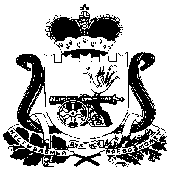 АДМИНИСТРАЦИЯ МУНИЦИПАЛЬНОГО ОБРАЗОВАНИЯ КАТЫНСКОЕ СЕЛЬСКОГО ПОСЕЛЕНИЯ СМОЛЕНСКОГО РАЙОНА СМОЛЕНСКОЙ ОБЛАСТИП О С Т А Н О В Л Е Н И Еот 25.04.2018                                                                                                  № 43Об утверждении Административногорегламента  исполнения Администрацией Катынского сельского поселенияСмоленского района Смоленской области муниципальной услуги  по выдаче разрешенийна право организации розничной торговли на территории Катынского сельского поселения        В соответствии с постановлениями Администрации Катынского сельского поселения Смоленского района Смоленской области  № 11 от 13.02.2012 г. «О порядке разработки и утверждения административных регламентов исполнения муниципальных функций и административных регламентов предоставления муниципальных услуг» и № 10 от 10.02.2012г. «Об утверждении перечня муниципальных услуг и функций, предоставляемых органами местного самоуправления Катынского сельского поселения Смоленского района Смоленской области» Администрация Катынского сельского поселения Смоленского района Смоленской области ПОСТАНОВЛЯЕТ:1. Утвердить Административный регламент исполнения Администрацией Катынского сельского поселения Смоленского района Смоленской области муниципальной услуги по выдаче разрешений на право организации розничной торговли на территории Катынского сельского поселения2. Настоящее постановление  подлежит обнародованию.3. Настоящее постановление вступает в законную силу со дня его  подписания.4. Контроль исполнения настоящего постановления оставляю за собой.Глава муниципального образованияКатынского сельского поселенияСмоленского района Смоленской области                                            В.Э.Трусов                                                                                                                 УТВЕРЖДЕНПостановлением Администрации Катынского  сельского поселения Смоленского района Смоленской области № 43 от 25.04.2018г.Административный регламент предоставления муниципальной услуги по выдаче разрешений на право организации розничной торговли на территории Катынского сельского поселения Смоленского района Смоленской области1. Общие положения1.1. Административный регламент предоставления муниципальной услуги по выдаче разрешений на право розничной торговли на территории Катынского поселения, последовательность административных процедур и административных действий администрации Катынского сельского поселения, порядок взаимодействия администрации Катынского сельского поселения с заявителями, органами местного самоуправления, а также учреждениями и организациями при предоставлении муниципальной услуги.1.2. Заявителями на предоставление муниципальной услуги по выдаче разрешений на право организации розничной торговли на территории Катынского сельского поселения являются юридические лица и физические лица.1.3. Порядок информирования о правилах предоставления услуги.1.3.1. Информация о месте нахождения, графике работы, телефонах для справок и консультаций, справочных телефонах, электронной почте Катынского сельского поселения приводятся в Приложении 1 к настоящему административному регламенту.1.3.2. Получить информацию по вопросам предоставления муниципальной услуги можно посредством:письменного обращения в администрацию Катынского сельского поселения (далее – администрация);с использованием средств телефонной связи;при личном обращении в администрацию;посредством электронной почты akspso@mail.ru, на официальном интернет-сайте администрации Смоленского района admin.smolensk.ru 1.3.3. Организация приема обратившихся граждан осуществляется ежедневно в течение всего рабочего времени в соответствии с режимом работы администрации. Прием осуществляет: глава Катынского сельского поселения (далее – глава),  специалист администрации.1.3.4. Консультации (справки) по вопросам предоставления муниципальной услуги осуществляются специалистом, предоставляющим муниципальную услугу.Консультации предоставляются по следующим вопросам:- перечня документов, необходимых для предоставления муниципальной услуги, комплектности (достаточности) представленных документов;- источника получения документов, необходимых для предоставления муниципальной услуги (орган, организация и их местонахождение);- времени приема и выдачи документов;- сроков предоставления муниципальной услуги;- порядка обжалования действий (бездействия) и решений, осуществляемых и принимаемых в ходе предоставления муниципальной услуги.1.3.5. Консультации обратившихся граждан могут осуществляться устно. Сотрудник должен принять все необходимые меры для дачи полного и оперативного ответа на поставленные вопросы. В случае если для ответа требуется дополнительное время, сотрудник, осуществляющий консультирование, может предложить гражданам другое, удобное для них время, или обратиться в письменном виде.1.3.6. Основными требованиями к консультированию граждан являются:а) достоверность представляемой информации;б) четкость изложения информации;в) наглядность форм представляемой информации;г) удобство и доступность представляемой информации;д) оперативность представления информации.1.3.7. При ответах на телефонные звонки и устные обращения глава, специалист в вежливой (корректной) форме информируют обратившихся по интересующим их вопросам. Ответ на телефонный звонок должен начинаться с информации о наименовании органа, в который позвонил гражданин, фамилии, имени, отчества и должности специалиста, принявшего телефонный звонок.1.3.8. При невозможности специалиста, принявшего звонок, самостоятельно ответить на поставленные вопросы, они должны быть переадресованы другому должностному лицу или же обратившемуся по телефону гражданину должен быть сообщен телефонный номер, по которому можно получить необходимую информацию.1.3.9. В сети Интернет размещается информация о местонахождении и графике работы администрации Катынского сельского поселения, текст административного регламента, блок-схема, перечень документов, необходимых для предоставления муниципальной услуги, образец формы заявки для выдачи разрешения о размещении объекта мелкорозничной торговли в весенне-летний и осенний период. 2. Стандарт предоставления муниципальной услуги 2.1. Наименование муниципальной услуги: выдача разрешений на право организации розничной торговли на территории Катынского сельского поселения2.2. Наименование органа, предоставляющего муниципальную услугу: администрация Катынского сельского поселения.2.3. Результат предоставления муниципальной услуги: выдача разрешения на право организации розничной торговли на территории Катынского сельского поселения2.4. Срок предоставления муниципальной услуги: 2 календарных дня.2.5. Муниципальная услуга предоставляется в соответствии со следующими нормативными правовыми актами:             Налоговым кодексом Российской Федерации, «Российская газета» № 148-149 от 06.08.1998 (Собрание законодательства Российской Федерации, 2000, № 32, ст. 3340);             Земельным кодексом Российской Федерации (Собрание законодательства Российской Федерации, 2001,  № 44, ст. 4147);             Федеральным законом от 06.10.2003 № 131-ФЗ «Об общих принципах организации местного самоуправления в Российской Федерации» (Собрание законодательства Российской Федерации, 2003, № 40, ст. 3822);             Федеральным законом от 27.07.2010 № 210-ФЗ «Об организации предоставления государственных и муниципальных услуг» (Российская газета, 2010, № 168);             Федеральным законом от 02.05.2006 № 59-ФЗ «О порядке рассмотрения обращений граждан Российской Федерации» (Российская газета, 2006, № 95, Собрание законодательства Российской Федерации, 2006, № 19, ст. 2060);             Федеральным законом от 07.03.2005 № 11-ФЗ «Об ограничениях розничной продажи и потребления (распития) пива и напитков, изготавливаемых на его основе» (Собрание законодательства Российской Федерации, 2005, № 10, ст. 759);             Федеральным законом от 28.12.2009 № 381-ФЗ «Об основах государственного регулирования торговой деятельности в Российской Федерации» (Российская газета, 2009, № 253);             Постановлением Правительства Российской Федерации от 19.01.1998 № 55 «Об утверждении правил продажи отдельных видов товаров, перечня товаров длительного пользования, на которые не распространяется требование покупателя о безвозмездном предоставлении ему на период ремонта или замены аналогичного товара, и перечня непродовольственных товаров надлежащего качества, не подлежащих возврату или обмену на аналогичный товар других размера, формы, габарита, фасона, расцветки или комплектации» (Российская газета, 1998, № 21);             Постановлением Правительства Российской Федерации от 15.08.1997 № 1036 «Об утверждении правил оказания услуг общественного питания» (Собрание законодательства Российской Федерации, 1997, № 34, ст. 3980);               Уставом администрации Катынского сельского поселения Смоленского района Смоленской  области;            2.6. Исчерпывающий перечень документов, необходимых в соответствии с законодательными и иными нормативными правовыми актами для предоставления муниципальной услуги:для оформления разрешения на право организации розничной торговли на территории Катынского сельского поселения заявителям необходимо обратиться с заявкой о выдаче разрешения на право организации розничной торговли на территории Катынского сельского поселения (Приложение 2) в администрацию в письменной форме с предъявлением документа, удостоверяющего личность. В этом заявлении должны быть указаны:а) наименование предприятия, в том числе фирменное наименование, и организационно-правовая форма юридического лица, индивидуального предпринимателя;б) фамилия, имя, отчество руководителя юридического лица, индивидуального предпринимателя или гражданина, ведущего крестьянское (фермерское) хозяйство, личное подсобное хозяйство и занимающегося садоводством, огородничеством и животноводством;в) номер свидетельства о государственной регистрации в качестве юридического лица или индивидуального предпринимателя (за исключением граждан, ведущих личные подсобные хозяйства и занимающихся садоводством, огородничеством и животноводством);г) группа товаров.Дополнительно необходимо представить:1) юридическим лицам, индивидуальным предпринимателям, крестьянским (фермерским) хозяйствам:а) копии выписки из Единого государственного реестра юридических лиц (индивидуальных предпринимателей) с предъявлением оригиналов, если копии не заверены нотариально;б) договор аренды на земельный участок;в) ассортиментный перечень товаров (оказания услуг);г) ветеринарное свидетельство (при осуществлении торговли продукцией животноводства, пчеловодства и рыбы);2) гражданам, ведущим личное подсобное хозяйство или занимающихся садоводством, огородничеством, животноводством:а) копии документов, подтверждающих выделение и (или) приобретение земельного участка для ведения личного подсобного хозяйства (садоводства, огородничества), с предъявлением оригиналов, если копии не заверены нотариально;б) ветеринарное свидетельство (при осуществлении торговли продукцией животноводства, пчеловодства и рыбы)в) фитосанитарное свидетельство (при осуществлении торговли цветами, семенами, продуктов растениеводства).2.7. Основанием для отказа в приеме документов, необходимых для предоставления муниципальной услуги является отсутствие полномочий заявителя, предоставление недостоверной информации и (или) не представление необходимых документов, указанных в п. 2.6 настоящего административного регламента.2.8. Основанием для отказа в предоставлении муниципальной услуги является отсутствие полномочий заявителя, предоставление недостоверной информации и (или) не представление необходимых документов, указанных в п. 2.6 настоящего административного регламента.2.9. Предоставление муниципальной услуги осуществляется на бесплатной основе.2.10. Максимальное время ожидания в очереди при подаче документов для предоставления муниципальной услуги и при получении результата предоставления муниципальной услуги не должно превышать 30 минут.2.11. Срок регистрации заявки заявителя на предоставление муниципальной услуги – в день приема заявки.2.12. Требования к местам предоставления муниципальной услуги:2.12.1. Прием граждан для оказания муниципальной услуги осуществляется согласно графику работы администрации, указанном в Приложении 1 настоящего административного регламента.2.12.2. Рабочие места работников, осуществляющих рассмотрение обращений граждан, оборудуются средствами вычислительной техники (как правило, один компьютер) и оргтехникой, позволяющими организовать исполнение функции в полном объеме (выделяются бумага, расходные материалы, канцелярские товары в количестве, достаточном для исполнения функции по рассмотрению обращений граждан).2.12.3. Места для проведения личного приема граждан оборудуются стульями, столами, обеспечиваются канцелярскими принадлежностями для написания письменных обращений, информационными стендами.2.12.4. В местах предоставления муниципальной услуги предусматривается оборудование доступных мест общественного пользования (туалетов).2.13. Показатели доступности и качества предоставления муниципальной услуги:2.14. Требования, учитывающие особенности предоставления муниципальной услуги в электронной форме:3. Административные процедуры (состав, последовательность и сроки выполнения административных процедур, требования к порядку их выполнения, в том числе особенности выполнения административных процедур в электронной форме)3.1. Предоставление муниципальной услуги включает в себя следующие административные процедуры:- рассмотрение документов, принятие решения по результатам рассмотрения, регистрация заявки и документов;- подготовка проекта разрешения, подпись и выдача документов заявителю.Блок – схема предоставления муниципальной услуги приведена в Приложении 5 к настоящему административному регламенту.3.1.1. Рассмотрение документов, принятие решения по результатам рассмотрения, регистрация заявки и документов.Основанием для начала административной процедуры является обращение заявителя (его представителя, доверенного лица) в администрацию с комплектом документов, необходимых для предоставления услуги и указанных в пункте 2.6 настоящего административного регламента.Ответственный за выполнение административной процедуры – глава.В случае отсутствия главы, обязанности по проведению административной процедуры возлагаются на главного специалиста.Специалист, уполномоченный на прием документов, устанавливает предмет обращения, устанавливает личность заявителя, проверяет документ, удостоверяющий личность, проверяет полномочия заявителя.Специалист, уполномоченный на прием документов, проверяет наличие всех необходимых документов исходя из соответствующего перечня документов, представляемых на предоставление муниципальной услуги. При отсутствии у заявителя заполненной заявки или неправильном ее заполнении специалист, уполномоченный на прием документов, помогает заявителю собственноручно заполнить заявку.   После первичной проверки при установлении фактов отсутствия необходимых документов, несоответствия представленных документов требованиям, указанным в разделе 2.6 настоящего административного регламента, специалист, уполномоченный на прием документов, уведомляет заявителя о наличии препятствий для предоставления муниципальной услуги, объясняет заявителю содержание выявленных недостатков представленных документов и предлагает принять меры по их устранению:- при согласии заявителя устранить препятствия специалист,  уполномоченный на прием документов, возвращает представленные документы заявителю;- при несогласии заявителя устранить препятствия специалист, уполномоченный на прием документов, готовит письменное уведомление об отказе в предоставлении муниципальной услуги. Данное письменное уведомление подписывается главой и выдается заявителю.Срок выполнения административного действия – день поступления документов, указанных в п. 2.6 настоящего административного регламента.Рассмотрение заявки и документов, необходимых для предоставления услуги, указанных в пункте 2.6 настоящего административного регламента, осуществляется только до регистрации заявки для получения разрешения на право организации розничной торговли на территории Катынского сельского поселения В случае представления заявителем всех необходимых документов для предоставления муниципальной услуги, администрацией принимается решение о возможности выдачи разрешения на право организации розничной торговли на территории Катынского сельского поселения.На основании решения о выдаче разрешения на право организации розничной торговли на территории Катынского сельского поселения, специалист, уполномоченный на прием документов, регистрирует его в книге регистрации выданных разрешений.Сроком выполнения административной процедуры является день подачи заявки.Результатом выполнения административной процедуры является регистрация заявки для получения разрешения на право организации розничной торговли на территории Катынского сельского поселения.3.1.2. Подготовка проекта разрешения, подпись и выдача документов заявителюОснованием для начала административной процедуры является зарегистрированная заявка для получения разрешения на право организации розничной торговли на территории Катынского сельского поселения.Ответственный за выполнение административной процедуры – глава.В случае отсутствия главы, обязанности по проведению административной процедуры возлагаются на специалиста администрации. Выдача разрешения на право организации розничной торговли на территории Катынского сельского поселения осуществляется после принятия администрацией решения о предоставлении такого разрешения не позднее 2 календарных дней со дня принятия указанного решения и внесения записи в книгу регистрации выданных разрешений.Глава, а в случае его отсутствия специалист, подготавливает проект разрешения на право организации розничной торговли на территории Катынского сельского поселения. (Приложение 3).В разрешении указывается:наименование органа местного самоуправления, выдавшего разрешение;полное и (в случае, если имеется) сокращенное наименование, в том числе фирменное наименование, и организационно-правовая форма юридического лица, место его нахождения, место расположения объекта;для индивидуальных предпринимателей и граждан, ведущих крестьянские (фермерские) хозяйства, личные подсобные хозяйства и занимающихся садоводством, огородничеством и животноводством – фамилия, имя, отчество;специализация;срок действия разрешения;номер разрешения;дата выдачи разрешения;   подпись уполномоченного лица.Подготовленное разрешение на право организации розничной торговли на территории Катынского сельского поселения подписывается главой, а в его отсутствии специалистом, ставится печать.Срок выполнения административной процедуры составляет один день.Результатом выполнения административной процедуры является выдача разрешения на право организации розничной торговли на территории Катынского сельского поселения 4. Формы контроля за исполнением административного регламента 4.1. Порядок осуществления текущего контроля за соблюдением и исполнением ответственными должностными лицами администрации Катынского сельского поселения  положений административного регламента и иных нормативно-правовых актов, регулирующих предоставление муниципальной услуги осуществляются главой.4.2. Контроль за полнотой и качеством предоставления муниципальной услуги включает в себя выявление и устранение нарушений прав потребителей результатов предоставления муниципальной услуги, рассмотрение, принятие решений и подготовку ответов на обращения потребителей результатов предоставления муниципальной услуги, содержащих жалобы на решения, действия (бездействие) специалистов.Проверки полноты и качества предоставления муниципальной услуги бывают плановые и внеплановые. Плановые проверки проводятся на основании планов администрации, но не реже 1 раза в год. Внеплановые проверки проводятся в случае поступления обращений от физических и юридических лиц на нарушение их прав и законных интересов.4.3. В случае выявления нарушений прав потребителей результатов предоставления муниципальной услуги, осуществляется привлечение виновных лиц к ответственности в соответствии с законодательством Российской Федерации.4.4. Сотрудник, уполномоченный на прием заявлений, несет персональную ответственность за соблюдение сроков и порядка приема документов, проверку документов, определение их подлинности и соответствия установленным требованиям, а также соблюдения сроков выполнения административных действий, входящих в его компетенцию, которые должны быть указаны в административном регламенте.4.5. Все должностные лица, участвующие в предоставлении данной муниципальной услуги несут персональную ответственность за выполнение своих обязанностей и соблюдение сроков выполнения административных процедур, указанных в административном регламенте. 5. Досудебный (внесудебный) порядок обжалования решений и действий (бездействия) органа местного самоуправления, предоставляющего муниципальную услугу, а также должностных лиц5.1. Решения и действия (бездействие) должностных лиц, муниципальных служащих, осуществляемые (принятые) в ходе предоставления муниципальной услуги, могут быть обжалованы потребителями результатов предоставления муниципальной услуги во внесудебном порядке.5.2. Действия (бездействие) должностного лица могут быть обжалованы вышестоящему должностному лицу.5.3. Потребители результатов предоставления муниципальной услуги имеют право обратиться с жалобой лично или направить письменное обращение, жалобу (претензию) в администрацию. Письменное обращение пишется в произвольной (свободной) форме и должно быть написано разборчивым почерком, позволяющим рассмотреть поступившее обращение.5.3.1. Гражданин в своем письменном обращении в обязательном порядке указывает либо наименование органа местного самоуправления, в который направляет письменное обращение, либо фамилию, имя, отчество соответствующего должностного лица, либо должность соответствующего лица, а также свои фамилию, имя, отчество (последнее – при наличии), почтовый адрес, по которому должны быть направлены ответ, уведомление о переадресации обращения, излагает суть предложения, заявления или жалобы, ставит личную подпись и дату.В случае необходимости в подтверждение своих доводов гражданин прилагает к письменному обращению документы и материалы либо их копии.5.3.2. Исчерпывающий перечень оснований для отказа в направлении ответа по существу на жалобу либо приостановления ее рассмотрения:- в случае если в письменном обращении не указаны фамилия гражданина, направившего обращение, и почтовый адрес, по которому должен быть направлен ответ;- если в указанном обращении содержатся сведения о подготавливаемом, совершаемом или совершенном противоправном деянии, а также о лице, его подготавливающем, совершающем или совершившем;- обращение, в котором обжалуется судебное решение, в течение семи дней со дня регистрации возвращается гражданину, направившему обращение, с разъяснением порядка обжалования данного судебного решения;- при получении письменного обращения, в котором содержатся нецензурные либо оскорбительные выражения, угрозы жизни, здоровью и имуществу должностного лица, а также членов его семьи;- в случае если текст письменного обращения не поддается прочтению;- в случае если в письменном обращении гражданина содержится вопрос, на который ему многократно давались письменные ответы по существу в связи с ранее направляемыми обращениями, и при этом в обращении не приводятся новые доводы или обстоятельства;- в случае если ответ по существу поставленного в обращении вопроса не может быть дан без разглашения сведений, составляющих государственную или иную охраняемую федеральным законом тайну.5.4. Срок рассмотрения жалобы в течение 30 календарных дней.Приложение 1к административному регламентупредоставления муниципальной услуги по выдаче разрешенийна право организации розничной торговли на территории Катынского сельского поселенияСВЕДЕНИЯ
О МЕСТЕ НАХОЖДЕНИЯ, КОНТАКТНЫХ ТЕЛЕФОНАХ, ИНТЕРНЕТ-АДРЕСЕАДМИНИСТРАЦИИ КАТЫНСКОГО СЕЛЬСКОГО ПОСЕЛЕНИЯНаименование: АДМИНИСТРАЦИЯ КАТЫНСКОГО СЕЛЬСКОГО ПОСЕЛЕНИЯ  СМОЛЕНСКОГО РАЙОНА СМОЛЕНСКОЙ  ОБЛАСТИАдрес: 214522, Смоленская область, Смоленский район, с.Катынь, ул.Витебское шоссе, д.6А.Телефон/факс: 8(4812) 47-42-83/47-42-84.Телефоны для консультаций по вопросам предоставления муниципальной услуги: 8(4812) 47-42-83, 47-43-90.Адрес сайта: www.admin.smolensk.ruАдрес электронной почты: akspso@mail.ru/График работы Администрации: Ежедневно с понедельника по пятницу с 08.30 до 17.00 час.Перерыв на обед: с 13.00 до 14.00 час, Выходные дни - суббота, воскресеньеГрафик приема посетителей:Ежедневно с понедельника по пятницу с 08.30 до 17.00 час.Перерыв на обед: с 13.00 до 14.00 час, Выходные дни - суббота, воскресеньеПрием заявлений и документов осуществляется в здании администрации Катынского сельского поселения Смоленского района Смоленской области.Прием граждан для консультаций осуществляется в здании администрации Катынского сельского поселения Смоленского района Смоленской области.Приложение 2к административному регламентупредоставления муниципальной услуги по выдаче разрешенийна право организации розничной торговли на территории Катынского сельского поселенияГлаве администрации Катынского сельского поселения Смоленского района Смоленской области________________________________(Ф.И.О.)З А Я В К Ао выдаче разрешения на право организации розничной торговлина территории Катынского  сельского поселения.1. Наименование предприятия, в том числе фирменное наименование, и организационно-правовая форма юридического лица, индивидуального предпринимателя __________________________________________________________________________________________________________________________________________________________________2. Фамилия, имя, отчество руководителя юридического лица, индивидуального предпринимателя или гражданина, ведущего крестьянское (фермерское) хозяйство, личное подсобное хозяйство и занимающегося садоводством, огородничеством и животноводством _________________________________________________________________________________  3    Номер свидетельства о государственной регистрации в качестве юридического лица или индивидуального предпринимателя (за исключением граждан, ведущих личные подсобные хозяйства и занимающихся садоводством, огородничеством и животноводством), дата           государственной    регистрации, наименование зарегистрировавшего органа _________________________________________________________________________________  4. Группа товаров:________________________________________________________________     5. Место размещения _____________________________________________________________     6. Дата и время размещения _______________________________________________________М.П.     Подпись                                                                                  Дата ___________________ 201___ г. Приложение 3к административному регламентупредоставления муниципальной услуги по выдаче разрешенийна право организации розничной торговли на территории Катынского сельского поселенияАдминистрация Катынского сельского поселенияСмоленского района Смоленской областиРАЗРЕШЕНИЕна право организации розничной торговлина территории Катынского  сельского поселения   Смоленского района Смоленской области  №                                                                 от ___ _____________ 20__ г.Настоящее разрешение выдано _____________________________________________________________________________________________________________________________(указывается полное наименование и организационно-правовая форма  юридического лица или Ф.И.О. индивидуального предпринимателя, его  паспортные данные и место регистрации)_____________________________________________________________________________(№, дата свидетельства о государственной регистрации, наименование зарегистрировавшего органа)на право организации  розничной  торговли на территории Катынского сельского поселения Смоленского района Смоленской области.        Группа товаров:_______________________________________________________________          Место размещения _____________________________________________________________          Дата и время размещения ________________________________________________________________________________________ ______________ ________________________(должность уполномоченного лица)    (подпись)      (расшифровка подписи)М.П. Приложение 4к административному регламентупредоставления муниципальной услуги по выдаче разрешенийна право организации розничной торговли на территории Катынского сельского поселенияАдминистрация Катынского сельского поселенияСмоленского района Смоленской области                               Уведомление  Об отказе в выдаче разрешения на право организации розничной торговлина территории Катынского  сельского поселения   Смоленского района Смоленской области_________________________________________________________________________(указывается полное наименование и организационно-правовая форма  юридического лица или Ф.И.О. индивидуального предпринимателя)Уведомляем, что в соответствии с ____________________________________________________________________________________________________________________________(правовой акт исполнительно-распорядительного органа муниципальногообразования)Вам отказано    в выдаче разрешения на право организации розничной торговли на территории Катынского  сельского поселения   Смоленского района Смоленской областиНа основании: ___________________________________________________________                           (обоснование причин отказа)Глава муниципального образованияКатынское сельское поселение Смоленскогорайона Смоленской области                                        _______________ (Ф.И.О.)М.П.Дата отправки (вручения) _____________ Приложение 4к административному регламентупредоставления муниципальной услуги по выдаче разрешенийна право организации розничной торговли на территории Катынского сельского поселения Блок-схема предоставления муниципальной услуги «Выдача разрешений на право организации розничной торговли»ПоказателиЕдиница измерения     Нормативное          значение       показателяПоказатели доступностиПоказатели доступностиПоказатели доступностиНаличие возможности получения муниципальной услуги в электронном виде (в соответствии с этапами перевода муниципальных услуг на предоставление в электронном виде)Да/НетДаПоказатели качестваПоказатели качестваПоказатели качестваУдельный вес рассмотренных в установленный срок заявлений на предоставление муниципальной услуги, в общем количестве заявлений на предоставление муниципальной услуги%100Удельный вес количества обоснованных жалоб в общем количестве заявлений на предоставление муниципальной услуги%0заявительзаявительзаявительзаявительЗаявка на предоставлении услуги с необходимым комплектом документовЗаявка на предоставлении услуги с необходимым комплектом документовЗаявка на предоставлении услуги с необходимым комплектом документовЗаявка на предоставлении услуги с необходимым комплектом документовЗаявка на предоставлении услуги с необходимым комплектом документовЗаявка на предоставлении услуги с необходимым комплектом документовЗаявка на предоставлении услуги с необходимым комплектом документовпроверка наличия всех необходимых документов, в соответствии с перечнем, установленным пунктами 2.6. настоящего Административного регламента;проверка наличия всех необходимых документов, в соответствии с перечнем, установленным пунктами 2.6. настоящего Административного регламента;проверка наличия всех необходимых документов, в соответствии с перечнем, установленным пунктами 2.6. настоящего Административного регламента;проверка наличия всех необходимых документов, в соответствии с перечнем, установленным пунктами 2.6. настоящего Административного регламента;проверка наличия всех необходимых документов, в соответствии с перечнем, установленным пунктами 2.6. настоящего Административного регламента;проверка наличия всех необходимых документов, в соответствии с перечнем, установленным пунктами 2.6. настоящего Административного регламента;проверка наличия всех необходимых документов, в соответствии с перечнем, установленным пунктами 2.6. настоящего Административного регламента;документы соответствуютдокументы не соответствуютдокументы не соответствуютдокументы не соответствуютрегистрация поступление запроса в соответствии с установленными правилами делопроизводстварегистрация поступление запроса в соответствии с установленными правилами делопроизводстваотказ в приеме документов, необходимых для предоставления муниципальной услугиотказ в приеме документов, необходимых для предоставления муниципальной услугиотказ в приеме документов, необходимых для предоставления муниципальной услугиотказ в приеме документов, необходимых для предоставления муниципальной услугинаправление документов на рассмотрение Главе муниципального образованиянаправление документов на рассмотрение Главе муниципального образованиянаправление документов на рассмотрение Главе муниципального образованиянаправление документов на рассмотрение Главе муниципального образованиянаправление документов на рассмотрение Главе муниципального образованиянаправление документов на рассмотрение Главе муниципального образованияпроверка документов на соответствие требованиям законодательствапроверка документов на соответствие требованиям законодательствапроверка документов на соответствие требованиям законодательствапроверка документов на соответствие требованиям законодательствапроверка документов на соответствие требованиям законодательствапроверка документов на соответствие требованиям законодательстваподготовка проекта уведомления об отказе в предоставлении муниципальной услугиподготовка проекта итогового документа (результат предоставления муниципальной услуги) заявителюподготовка проекта итогового документа (результат предоставления муниципальной услуги) заявителюподготовка проекта итогового документа (результат предоставления муниципальной услуги) заявителюподготовка проекта итогового документа (результат предоставления муниципальной услуги) заявителюподготовка проекта итогового документа (результат предоставления муниципальной услуги) заявителювыдача итогового документа заявителювыдача итогового документа заявителювыдача итогового документа заявителювыдача итогового документа заявителювыдача итогового документа заявителювыдача итогового документа заявителювыдача итогового документа заявителю